CURRICULUM VITAE                                             b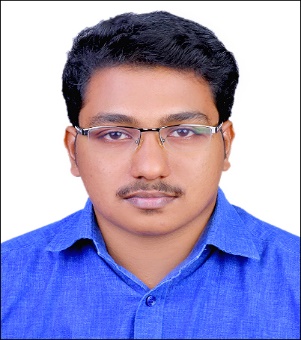 OBJECTIVE							 To secure a deserving position in the field of nursing in your esteemed organization to sharpen my existing skills and be a healing and to the needed ones.      QUALIFICATION SUMMARY								 Over 3 years of experience as a Staff Nurse in Emergency Department and 1 year experience in medical insurance.BLSACLSAdvance Airway Management.MOH LISCENSE DETAILSLISCENCE EXPIRY: CATEGORY              : REGISTERED NURSE PERSONAL DETAILS      							Date of Birth        		:	21-05-1988            Nationality           		:  	IndianSex                       		:   	MaleMarital status			:            Single      PASSPORT DETAILS      							             Date of Expiry	 -   20/08/2022PROFESSIONAL QUALIFICATIONS							  PROFESSIONAL EXPERIENCE								       Working as Medical Insurance Officer at Ibin Sina Medical Center, Ajman since Dec 16th 2015.          Working  Experience of 31 months in Casualty at Govt.Taluk Head Quarters Hospital Punalur, Kerala,India, from August 20th 2012 to March 30th 2015.         Working Experience of 7 months in Casualty at St.Thomas Hospital ,Punalur,Kerala,India from 01/05/2015 to 04/12/2015COURSEINSTITUTIONUNIVERSITYYEAR OF PASSINGB.Sc NURSING      [4Year]S.S.INSITUTE OF NURSING SCIENCES,DAVANGERERAJIVE GANDHI UNIVERSITY OF HEALTH SCIENCES, KARNATAKA.2012